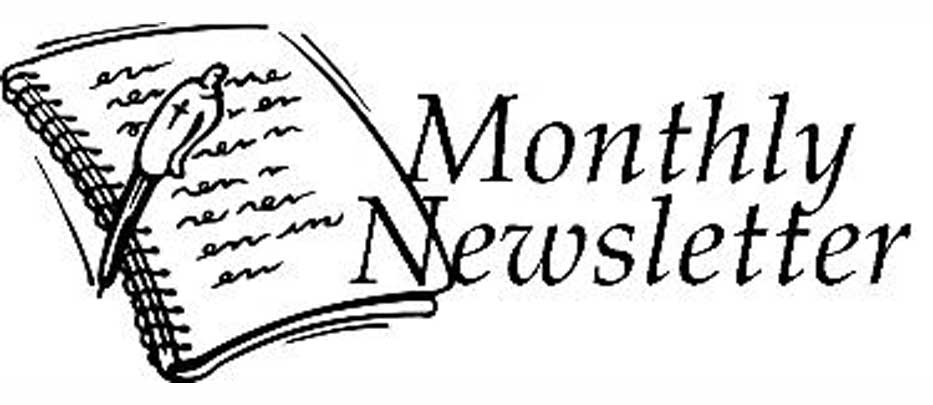 Happenings At New Hope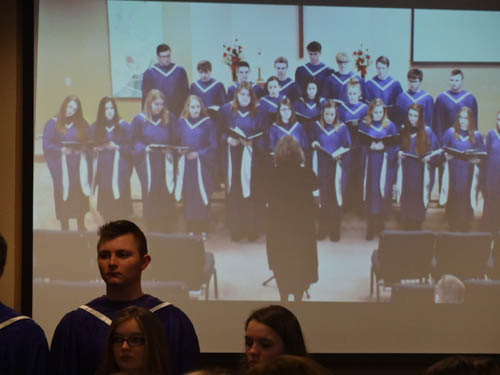 February 28, we were blessed to have the Grantsburg High School Choir, under the direction of Linda Benge,come to share their wodnderful musical talent with us. They Opened our worship service with several wonderful songs. Thank you Grantsburg High School  Choir for sharing your gifts of music with us. 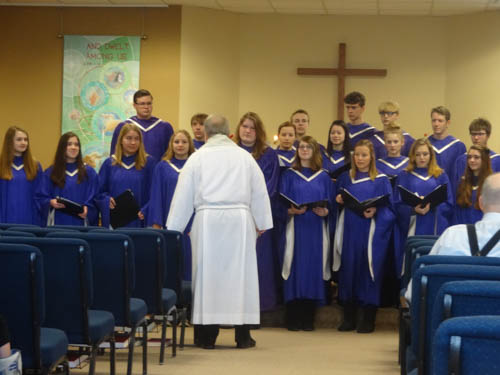 MArch 2017NEW HOPE LUTHERAN CHURCH                                                                                       685 W. State Rd. 70                                                                                      P. O. Box 7											                    Grantsburg, WI 54840													 Dr. Emory L. Johnson, Pastor							                                          Church Office: 715-463-5700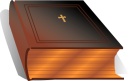                                                                                                                                                                             Fax: 715-463-5770                                                                                                                                                    Secretary Email:    info@newhopelutheranchurch.org                                                                                                                                              Website: newhopelutheranchurch.orghttps://www.facebook.com/grantsburgnewhopelutheranchurch/                                  NEW HOPE LUTHERAN CHURCH UPDATEMarch 2017To the New Hope Lutheran Congregation:New Hope Council Members 2017~Board of Worship:                     Board of Trustees:Phyllis Kopeck – Vice President    Ron Wilhelm-President         			  Barry Norenberg                              Mike Thoreson			  Gene Blomberg                                Troy Olson			   Julie Dahlberg                                  Chad Swenson                                         Earl Lee                                              Jake Grass					   Julie Dalsveen- Secretary               Dave ThoresonWednesday Lenten Services~ Lenten Services will be held on Wednesdays beginning with the Ash Wednesday service on March 1, from 6:30-7:15 p.m.Daylight Saving Time Begins~ March 12 clocks should be turned forward 1 hour.Worship at CCC & Shady Knoll ~March 19. New Hope will be providing the Worship Services at CCC and Shady Knoll. Everyone is welcome to join us as we sing hymns and minister to the residents.  Meet at CCC at 1:50 pm.Grantsburg Area Backpack program ~ Another fundraiser is being planned for the Grantsburg Area School Backpack program. Please see the letter at the end of this newsletter for more information.Easter for Kids~ Our 4th annual Easter for Kids will be held April 8th from 9am-noon.  It is a one day Vacation Bible School type event that teaches our children about Jesus' death and resurrection at Easter.  We do a craft, lesson, games, music and lunch.  Typically we have around 30-35 children that attend. Anyone that would like to volunteer to help, please see Sara Moore, or email Sara at sara_sundquist@yahoo.com.  Thank you to all who help make this event such a wonderful morning for our kids!!!New Hope’s Easter Garden – April 16, 2017 ~Once again New Hope will have an Easter Garden of plants to adorn the altar on Easter Sunday.  If you are interested in providing a plant please pick up a form on the back table and place the filled out slip in the orange basket.  Thank you.Operations Chistmas Child~Again a big "thank you" to everyone who had a part in our successful 2016 Christmas OCC Shoebox ministry.  Casey took a sampling of the 380 shoeboxes we filled and processed them on line so we would know where our shoeboxes were shipped.  We have now been notified that they went to Mexico and Peru.  I have no information about Peru, but the shoeboxes sent to Mexico were sent to places that have no churches or are communities that have never been reached by the Gospel.  One area that a team from Samaritans purse is being sent to is high in the Mexican mountains where there are descendants of the Aztecs that do not know about Jesus. Pray that the shoeboxes sent there will bless the children and families and open the door for a church to be planted there by our Mexican partners.  Praise The Lord! Now it is time to begin to get ready for the 2017 OCC Shoebox Store. So watch the sales this year for things you would like to donate to fill shoeboxes next Christmas.  [We can get more for Jesus that way].  Things can be placed in the OCC red tub in the entry of the church. Thank You!!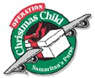 BMC Diabetes Support Group~ Burnett Medical Center (BMC) will be hosting the next Diabetes Support Group on Monday, March 6th at 5 p.m.  The topic of the meeting will be “Stress Management”. For More information see the flyer in the fellowship hall.Our Daily Bread~ The Our Daily Bread booklets for March-April-May are now available.  You will find them on the back table in the sanctuary.  Please help yourself.Prayer Shawls ~ If you know someone who could use a prayer shawl, please contact Sylvia Hanson. Those of you who are making prayer shawls can put them in the totes in the storage room.  God bless all of you for making these prayer shawls.  They give much hope and love to each receiver.Secretary Office Hours~ The Church Secretary’s Office will be open 10-4 Tuesday, Thursdays and Fridays. It will be open 9-3 on Mondays and 9-12 on Wednesdays during the Lenten Season.Church Website Update If you are unsure of a time of any of the upcoming events, here at New Hope, you can find the event information on the church website: http://newhopelutheranchurch.org/calendar/.    If you would like to hear an audio of just the sermon from each Sunday, they have been restored to the homepage of the church website. The weekly bulletins can be downloaded as a Microsoft word document as well.DivorceCare This is a 13 week series that is being held Mondays 6:00 to 8:00 pm. DivorceCare is a weekly video seminar series and support group for people who are separated or divorced. This 13-week program is produced by top experts in grief and recovery. Videos are combined with support group discussions of the materials presented each evening and covers the topics of facing anger, depression and loneliness; new relationships; financial survival; forgiveness; reconciliation; and moving on. The small groups are led by those who have experienced and moved through this difficult life experience and are able to help restore hope in this Christ-centered ministry. If you are interested in attending the sessions or would like more information please call (715)463-5700 or email the church office: info@newhopelutheranchurch.org. New People are welcome to join at anytimeThe Marriage You've Always Wanted - Want to experience a life-changing marriage conference, but don't have the time or money for a weekend away?  Spend five Saturday evenings at New Hope Lutheran Church, for a series of videos led by Dr. Gary Chapman, author of the #1 New York Times bestseller The 5 Love Languages® This 5 week event is designed to help engaged and married couples build the love relationship of their dreams. The five week sessions include Communication, Expressing Love, Initiating Change, Sex, and Things that Bug you. Learn how to share yourself fully with your spouse and express love in a meaningful way. This study is being led in our church on Saturdays, , 6:30-8:00 p.m. and run for 3 more weeks. This study will be facilitated by Kobi and Vickie Phillipps. The optional workbook is $10 and includes daily devotionals and materials that supplement the videos.  Information sheets are on the table in the back of the sanctuary. More information will be attached to the newletter.Tuesday/Wednesday Bible Studies~ Melissa McIntyre is leading a Bible Study on Gospel of John; a chapter by chapter study of the life and ministry of Jesus. This Study is offered on Tuesdays at 7 pm (in the Sunday School room) and repeated at Noon on Wednesdays. Quilting is starting again. Come join us on Wednesdays, at 9 am for fellowship and quilting. Everyone is welcome--sewing is NOT required to help!.Men’s Bible Study- Book of Acts/Hebrews~ An interesting study, filled with action and adventure so relevant to finding peace and direction in our turbulent times is being led by Dr. Ken Hyatt, on the Book of Acts.  The study of the book of Acts will end March 8th. March 15th will begin the study of the book of Hebrews.This study is offered Wednesday mornings at 6:30 am at the “Grantsburg Mo Joe” formerly known as the Wake-Up Call Coffee House.Bible Study Psalm 91 Do thoughts on terrorist attacks and epidemic outbreaks cause your heart to skip a beat?  What about all the natural disasters that are striking in unexpected places? Do you sometimes wonder if there is any safe place in the world to hide? If any of these things has ever troubled your mind, please join us for an in-depth study of Peggy Joyce Ruth's Bible Study titled "Psalm 91 God's Umbrella of Protection" This study meets at Tammy and Gene Blomberg's home 13350 North Rd., Grantsburg, on the second and fourth Sunday's at 7:00 pm The next Council meeting is Thursday, March 9 at 7:30pm.  Anyone is welcome to attend or bring issues to a Council member to be addressed.Our church family is filled with many talented and generous people!  I’d like to thank everyone for volunteering their time and expertise in various areas, both large and small.   We have had an exciting year and are growing. The Ministry accomplished here could not be done without the generosity of everyone involved.  God has truly blessed us at New Hope.Casey CortyNHLC SecretaryThy word is a lamp unto my feet and a light unto my path.  Psalm 119:105Alliance of Grantsburg Area Churches (AGAC) Update – February 2017First, a large THANK YOU to all who participated in many ways for the December Bake Sale Fundraiser. Through that first joint fundraising event, the Grantsburg Area Back Pack program raised $2,000 – all of which, of course, goes directly to help provide meals for children in need.  Other donations that have come in since, to this specific program, now total $3,264.17. A great start!Some of the members of the AGAC group are reporting notes coming in from kids who are in this program and are sending notes of gratitude – one, in particular, stated “we don’t have much food in our house.” So, know that you are helping to take care of those in need! Thank you!The next fundraising event that AGAC has been planning is currently set for Saturday, May 6, 2017. We will be having a progressive dinner hosted at 4 Church sites, of which one will be New Hope! New Hope will be hosting the appetizer course. Those purchasing tickets for the event will be scheduled into two groups. The first group will start their appetizer course at 4:00 pm, and the second at 5:00 pm. Groups will proceed to Grace Church for the salad course, then to Faith Lutheran for the main course, and Immaculate Conception for dessert (and bingo!).  The remaining Churches in the Alliance will partner with each of the host Churches to help with preparation, serving and cleanup. The Church that will be assisting New Hope in our part of the dinner is Trade River Evangelical Free. Saturday, March 11, at 10:30 am we are (tentatively) planning a “meet and greet” (with coffee and goodies, of course) here at New Hope to meet the good folks of Trade River Free who are interested in helping us out. This will give them a chance to see our layout and talk about appetizer ideas, and also any other ideas anyone might have to include music, an icebreaker game, or some additional fundraiser activity to occur during our appetizer course.If you are interested in helping out, we of course need Appetizers (total of 260 tickets will be available for the event and we expect to sell out!). Also, we need a bit of help with set up and cleanup. Please see Melissa if you are interested and available to help with this fundraiser, and hold the dates of March 11 and May 6 in your busy calendars! Thank you!262728  1	234Biblical CovenantsBible Study 7 pmMen’s Bible Study:6:30 am Biblical CovenantsBible Study: 12 pmQuilting 9amPrayer meeting: 2 pmNoah’s Park 3:30 (Calvary) Lenten Service: 6:30 pmChoir:7:15 pm“The Marriage You’ve Always Wanted”Marriage Enrichment class6:30-8 pm 56789          1011Worship Service:9:30 amFollowed bycoffee and fellowshipSunday School:11 am-12Adult Bible Study :11:15-11:45 amDivorceCare6-8 pmGospel of JohnBible Study 7 pmMen’s Bible Study:6:30 am Gospel of JohnBible Study: 12 pmQuilting 9amPrayer meeting: 2 pmNoah’s Park 3:30 (Calvary) Lenten Service: 6:30 pmChoir:7:15 pmBoard of Worship Meeting: 6:30 pmBoard of Trustees Meeting:6:30 pmFull Council Meeting:7:30 pmFundraiser Planning withTrade River Free 10 am“The Marriage You’ve Always Wanted”Marriage Enrichment class6:30-8 pm12131415161718DaylightSaving Time BeginsWorship Service:9:30 amFollowed bycoffee and fellowshipSunday School:11 am-12Adult Bible Study :11:15-11:45 amDivorceCare6-8 pmGospel of JohnBible Study 7 pmMen’s Bible Study:6:30 am Gospel of JohnBible Study: 12 pmQuilting 9amPrayer meeting: 2 pmNoah’s Park 3:30 (Calvary) Lenten Service: 6:30 pmChoir:7:15 pm“The Marriage You’ve Always Wanted”Marriage Enrichment class6:30-8 pm19202122232425Worship Service:9:30 amFollowed bycoffee and fellowshipSunday School:11 am-12CCC/Shady Knoll Worship2:00DivorceCare6-8 pmGospel of JohnBible Study 7 pmMen’s Bible Study:6:30 am Gospel of JohnBible Study: 12 pmQuilting 9amPrayer meeting: 2 pmNoah’s Park 3:30 (Calvary) Lenten Service: 6:30 pmChoir:7:15 pm262728293012Worship Service:9:30 amFollowed bycoffee and fellowshipSunday School:11 am-12Adult Bible Study :11:15-11:45 amDivorceCare6-8 pmGospel of JohnBible Study 7 pmMen’s Bible Study:6:30 am Gospel of JohnBible Study: 12 pmQuilting 9amPrayer meeting: 2 pmNoah’s Park 3:30 (Calvary) Lenten Service: 6:30 pmChoir:7:15 pm